MENINGKATKAN  KEMAMPUAN   PEMAHAMAN  MATEMATIS  MELALUI MODEL PROBLEM BASED LEARNING MENGGUNAKAN SOTWARE GEOGEBRA DAN DAMPAKNYA TERHADAP KEMANDIRIAN BELAJAR SISWA SMKARTIKELDiajukan untuk memenuhi salah satu syarat sidang guna memperoleh gelar Magister Pendidikan MatematikaOlehELY MARYANINPM: 148060010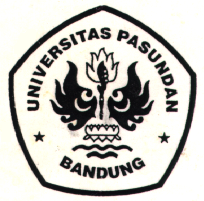 FAKULTAS PASCASARJANAPROGRAM MAGISTER PENDIDIKAN MATEMATIKAUNIVERSITAS PASUNDAN BANDUNG2016